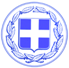                    Κως, 29 Μαρτίου 2017    					ΔΕΛΤΙΟ ΤΥΠΟΥ 	O Πρόεδρος του Τοπικού Συμβουλίου της Δημοτικής Κοινότητας Πυλίου κ. Τσαμπουνιάρης, απαντώντας στις δηλώσεις του κ. Ζερβού, έκανε την ακόλουθη δήλωση:‘’ Ο κυβερνητικός εκπρόσωπος κ. Ζερβός που είναι στο δημοτικό συμβούλιο για να υπερασπίζεται τα συμφέροντα του κόμματος και όχι των πολιτών της Κω, εκτίθεται και προκαλεί.Το ποιος είναι ο Χριστόδουλος Τσαμπουνιάρης το γνωρίζουν οι πολίτες στο Πυλί που τον τιμούν με την εμπιστοσύνη τους εδώ και χρόνια.Το ποιος είναι ο κ. Ζερβός και ποια είναι η αποδοχή του στο Πυλί το διαπίστωσε στις τελευταίες εκλογές. Αυτό δεν είναι τίποτα όμως σε αυτό που τον περιμένει στις επόμενες εκλογές είτε αποτολμήσει να κατέβει μόνος του είτε ως τσόντα ή συνιστώσα σε κάποιο άλλο συνδυασμό, που είναι και το πιο πιθανό.Το αν έχουν γίνει έργα στο Πυλί το γνωρίζουν οι πολίτες και όχι ο κ.Ζερβός που δεν έχει πατήσει το πόδι του στο χωριό ποτέ γιατί πολύ απλά δεν τολμά. Ούτε αυτός ούτε οι εντολοδόχοι του.Ο δρόμος Αγίας Μαρίνας προς Αμανιού, οι ασφαλτοστρώσεις στο Μαρμάρι, το νέο αρδευτικό δίκτυο, η κατασκευή χώρου στάθμευσης στον Άγιο Γεώργιο, η διάνοιξη αγροτικών δρόμων, τα αντιπλημμυρικά σε κοίτες ποταμών, οι δημοτικοί φωτισμοί  και άλλα πολλά είναι κάποια από τα έργα που αγνοεί ο κ. Ζερβός.Δεν παίρνω τίποτα πίσω από όσα είπα.Οι άνθρωποι αυτοί θέλουν να κάνουν το νησί μας χώρο εγκλωβισμού παράνομων μεταναστών, αλλοιώνοντας σταδιακά την πληθυσμιακή του σύνθεση .Ο κ. Ζερβός και οι όμοιοι του είναι αυτοί που μας φόρτωσαν το hot spot και το νέο κλειστό κέντρο κράτησης. Είναι αυτοί που έφεραν τα ΜΑΤ στην Κω και χτύπησαν αθώους και φιλήσυχους πολίτες που αντιδρούσαν στα σχέδια τους.Εμείς όμως θα τους απαντήσουμε δημοκρατικά. Όπως τους αξίζει.’’ 		  Γραφείο Τύπου Δήμου Κω